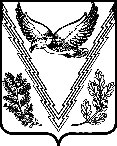 КОНТРОЛЬНО-СЧЕТНАЯ ПАЛАТА МУНИЦИПАЛЬНОГО ОБРАЗОВАНИЯ АПШЕРОНСКИЙ РАЙОНРАСПОРЯЖЕНИЕот 15.08.2023                                                                                          № 45г.АпшеронскО внесении изменения в распоряжение Контрольно-счетной палаты муниципального образования Апшеронский район от 4 августа 2020 года № 56 «Об утверждении Порядка принятия решений о признании безнадежной к взысканию задолженности по платежам в районный бюджет, главным администратором которых является Контрольно-счетная палата муниципального образования Апшеронский район»	В целях актуализации порядка принятия решений о признании безнадежной к взысканию задолженности по платежам в районный бюджет, главным администратором которых является Контрольно-счетная палата муниципального образования Апшеронский район:1. Внести в распоряжение Контрольно-счетной палаты муниципального образования Апшеронский район от 4 августа 2020 года № 56 «Об утверждении Порядка принятия решений о признании безнадежной к взысканию задолженности по платежам в районный бюджет, главным администратором которых является Контрольно-счетная палата муниципального образования Апшеронский район» изменение, изложив приложение к нему в новой редакции (прилагается).2. Разместить настоящее распоряжение в сети «Интернет» на официальном сайте органов местного самоуправления муниципального образования Апшеронский район.3. Контроль за исполнением настоящего распоряжения оставляю за собой.Исполняющий обязанности председателя Контрольно-счетной палаты муниципального образования Апшеронский район                                                                       Т.В. ПетруковичПРИЛОЖЕНИЕк распоряжению Контрольно-счетной палаты муниципального образования Апшеронский район от 15.08.2023 № 45«ПРИЛОЖЕНИЕУТВЕРЖДЕНраспоряжением Контрольно-счетной палаты муниципального образования Апшеронский район от 04.08.2020 № 56(в редакции распоряжения Контрольно-счетной палаты муниципального образования Апшеронский район от 15.08.2023 № 45)ПОРЯДОК принятия решений о признании безнадежной к взысканию задолженности по платежам в районный бюджет, главным администратором которых является Контрольно-счетная палата муниципального образования Апшеронский район 
	1. Порядок принятия решений о признании безнадежной к взысканию задолженности по платежам в районный бюджет (далее - Порядок) разработан в соответствии с Бюджетным кодексом Российской Федерации, постановлением Правительства Российской Федерации от 06.05.2016 № 393 «Об общих требованиях к порядку принятия решений о признании безнадежной к взысканию задолженности по платежам в бюджеты бюджетной системы Российской Федерации» (с изменениями). 	2. Настоящий Порядок определяет правила и условия принятия решений о признании безнадежной к взысканию задолженности по платежам в районный бюджет (далее также – Решение), главным администратором которых является Контрольно-счетная палата муниципального образования Апшеронский район.		3. Платежи в районный бюджет, не уплаченные в установленный срок (задолженность по платежам в бюджет), признаются безнадежными к взысканию в случае:	1) смерти физического лица - плательщика платежей в бюджет или объявления его умершим в порядке, установленном гражданским процессуальным законодательством Российской Федерации;2) признания банкротом индивидуального предпринимателя - плательщика платежей в бюджет в соответствии с Федеральным законом от 26 октября 2002 года № 127-ФЗ «О несостоятельности (банкротстве)» - в части задолженности по платежам в бюджет, не погашенной по причине недостаточности имущества должника;3) признания банкротом гражданина, не являющегося индивидуальным предпринимателем, в соответствии с Федеральным законом от 26 октября 2002 года № 127-ФЗ «О несостоятельности (банкротстве)» - в части задолженности по платежам в бюджет, не погашенной после завершения расчетов с кредиторами в соответствии с указанным законом;4) ликвидации организации - плательщика платежей в бюджет в части задолженности по платежам в бюджет, не погашенной по причине недостаточности имущества организации и (или) невозможности ее погашения учредителями (участниками) указанной организации в пределах и порядке, которые установлены законодательством Российской Федерации;5) применения актов об амнистии или о помиловании в отношении осужденных к наказанию в виде штрафа или принятия судом решения, в соответствии с которым администратор доходов бюджета утрачивает возможность взыскания задолженности по платежам в бюджет;6) вынесения судебным приставом-исполнителем постановления об окончании исполнительного производства и о возвращении взыскателю исполнительного документа по основанию, предусмотренному пунктом 3 или 4 части 1 статьи 46 Федерального закона от 2 октября 2007 года № 229-ФЗ «Об исполнительном производстве», если с даты образования задолженности по платежам в бюджет прошло более пяти лет, в следующих случаях:размер задолженности не превышает размера требований к должнику, установленного законодательством Российской Федерации о несостоятельности (банкротстве) для возбуждения производства по делу о банкротстве;судом возвращено заявление о признании плательщика платежей в бюджет банкротом или прекращено производство по делу о банкротстве в связи с отсутствием средств, достаточных для возмещения судебных расходов на проведение процедур, применяемых в деле о банкротстве;7) исключения юридического лица по решению регистрирующего органа из единого государственного реестра юридических лиц и наличия ранее вынесенного судебным приставом-исполнителем постановления об окончании исполнительного производства в связи с возвращением взыскателю исполнительного документа по основанию, предусмотренному пунктом 3 или 4 части 1 статьи 46 Федерального закона от 2 октября 2007 года № 229-ФЗ «Об исполнительном производстве», - в части задолженности по платежам в бюджет, не погашенной по причине недостаточности имущества организации и невозможности ее погашения учредителями (участниками) указанной организации в случаях, предусмотренных законодательством Российской Федерации. В случае признания решения регистрирующего органа об исключении юридического лица из единого государственного реестра юридических лиц в соответствии с Федеральным законом от 8 августа 2001 года № 129-ФЗ «О государственной регистрации юридических лиц и индивидуальных предпринимателей» недействительным задолженность по платежам в бюджет, ранее признанная безнадежной к взысканию в соответствии с настоящим подпунктом, подлежит восстановлению в бюджетном (бухгалтерском) учете.4. Наряду со случаями, предусмотренными пунктом 3 настоящего Порядка, неуплаченные административные штрафы признаются безнадежными к взысканию, если судьей, органом, должностным лицом, вынесшими постановление о назначении административного наказания, в случаях, предусмотренных Кодексом Российской Федерации об административных правонарушениях, вынесено постановление о прекращении исполнения постановления о назначении административного наказания.	5. В целях подготовки и принятия Решения, распоряжением Контрольно-счетной палаты муниципального образования Апшеронский район создается постоянно действующая комиссия по поступлению и выбытию активов (далее - Комиссия) в составе не менее трех человек. Комиссия принимает решения путем открытого голосования.6. Комиссия проводит заседания по мере выявления задолженности, подлежащей списанию и поступления документов, подтверждающих обстоятельства, указанные в пункте 3 настоящего Порядка.7. По результатам рассмотрения документов, подтверждающих обстоятельства, предусмотренные пунктом 3 настоящего Порядка, Комиссия принимает одно из следующих решений:а) признать задолженность по платежам в бюджет безнадежной к взысканию и подлежащей списанию с бюджетного учета администратора доходов бюджета;б) не признавать задолженность по платежам в бюджет безнадежной к взысканию.8. Данное решение не препятствует повторному рассмотрению вопроса о признании задолженности по платежам в бюджет безнадежной к взысканию.9. Комиссия вправе принять решение о восстановлении в бюджетном учете администратора доходов бюджета задолженности по платежам в бюджет, признанной ранее безнадежной к взысканию.10. Перечень документов, подтверждающих наличие оснований для принятия решений о признании безнадежной к взысканию задолженности по платежам в районный бюджет:а) выписка из отчетности администратора доходов районного бюджета об учитываемых суммах задолженности по уплате платежей в районный бюджет;б) справка администратора доходов районного бюджета о принятых мерах по обеспечению взыскания задолженности по платежам в районный бюджет;в) документы, подтверждающие случаи признания безнадежной к взысканию задолженности по платежам в районный бюджет, в том числе:документ, свидетельствующий о смерти физического лица - плательщика платежей в бюджет или подтверждающий факт объявления его умершим;судебный акт о завершении конкурсного производства или завершении реализации имущества гражданина - плательщика платежей в бюджет, являвшегося индивидуальным предпринимателем, а также документ, содержащий сведения из Единого государственного реестра индивидуальных предпринимателей о прекращении физическим лицом - плательщиком платежей в бюджет деятельности в качестве индивидуального предпринимателя в связи с принятием судебного акта о признании его несостоятельным (банкротом);судебный акт о завершении конкурсного производства или завершении реализации имущества гражданина - плательщика платежей в бюджет;документ, содержащий сведения из Единого государственного реестра юридических лиц о прекращении деятельности в связи с ликвидацией организации - плательщика платежей в бюджет;документ, содержащий сведения из Единого государственного реестра юридических лиц об исключении юридического лица - плательщика платежей в бюджет из указанного реестра по решению регистрирующего органа;акт об амнистии или о помиловании в отношении осужденных к наказанию в виде штрафа или судебный акт, в соответствии с которым администратор доходов бюджета утрачивает возможность взыскания задолженности по платежам в бюджет;постановление судебного пристава-исполнителя об окончании исполнительного производства в связи с возвращением взыскателю исполнительного документа по основанию, предусмотренному пунктом 3 или 4 части 1 статьи 46 Федерального закона «Об исполнительном производстве»;судебный акт о возвращении заявления о признании должника несостоятельным (банкротом) или прекращении производства по делу о банкротстве в связи с отсутствием средств, достаточных для возмещения судебных расходов на проведение процедур, применяемых в деле о банкротстве;постановление о прекращении исполнения постановления о назначении административного наказания.	7. Проект решения о признании безнадежной к взысканию задолженности по платежам в районный бюджет подготавливается Комиссией в течение пяти рабочих дней. 	8. Решение оформляется актом, содержащим следующую информацию:а) полное наименование организации (фамилия, имя, отчество физического лица);б) идентификационный номер налогоплательщика, основной государственный регистрационный номер, код причины постановки на учет налогоплательщика организации (идентификационный номер налогоплательщика физического лица (при наличии);в) сведения о платеже, по которому возникла задолженность;г) код классификации доходов бюджетов Российской Федерации, по которому учитывается задолженность по платежам в бюджет бюджетной системы Российской Федерации, его наименование;д) сумма задолженности по платежам в районный бюджет;е) сумма задолженности по пеням и штрафам по соответствующим платежам в районный бюджет;ж) дата принятия решения о признании безнадежной к взысканию задолженности по платежам в районный бюджет;з) подписи членов Комиссии.9. Оформленный Комиссией акт о признании безнадежной к взысканию задолженности по платежам в районный бюджет утверждается Контрольно-счетной палатой муниципального образования Апшеронский район.	10. Списание (восстановление) в бюджетном (бухгалтерском) учете задолженности по платежам в районный бюджет осуществляется на основании решения о признании безнадежной к взысканию задолженности по платежам в районный бюджет.	Порядок отражения операций по списанию (восстановлению) в бюджетном (бухгалтерском) учете задолженности по платежам в районный бюджет устанавливается Министерством финансов Российской Федерации.	11. Положения настоящего Порядка не распространяются на платежи, установленные законодательством о налогах и сборах, законодательством Российской Федерации об обязательном социальном страховании от несчастных случаев на производстве и профессиональных заболеваний, правом Евразийского экономического союза и законодательством Российской Федерации о таможенном регулировании, на денежные обязательства перед публично-правовым образованием.Исполняющий обязанности председателя Контрольно-счетной палаты муниципального образования Апшеронский район		                                                          Т.В. Петрукович